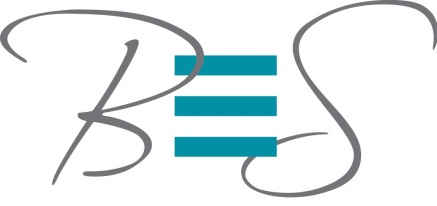 Belgian Ergonomics Society Etudiant en ergonomie (cotisation gratuite) Membre adhérent (intéressé par l’ergonomie) Membre effectif (spécialiste en ergonomie, doit être accepté)Prénom:	     				Nom:      Date de naissance:      			Sexe:      Adresse de contact (adresse de facturation):      (Firme si d’application)      (nom de la rue + numéro)      (code postale + commune)      (TVA si d’application)Téléphone / GSM:      Email professionnel:      Email privé:      Fonction:      Employeur:      Formation de base: (nom, année, installation)Spécialité en ergonomie:Autres formations:Divers: La cotisation est de 50 euro.(Une invitation à payer cette cotisation vous sera envoyée)